The Nervous System- Bobby Pedersen, Rainer Sainvil, and Kevin DalyFill in The BlankThe Nervous System controls an animals ___________.The messages sent by the nervous system are sent by ____________.Three examples of the stimulus the body responds to are _______________________________________________________.The main organs of the human nervous system are the _________________________.Four of the parts of the human nervous system are________________________________________________________.Sea urchins contain a ______________ around their mouth.Star fish have __________________ on the ends of their limbs that help them sense light and movement.Echinoderms lack a brain but have a ____________________ to make up for it around their mouth.Platyhelminthes are primarily _________________ with bilateral symmetry.All Platyhelminthes have at least one ___________________ running the length of their body.Platyhelminthes have a _________________ or simplified brain.The Nervous System of Nematoda have four _______________________  nerves that stretch through the body.Which phylum does not have a nervous system? _____________________________What type of animals are included in the porifera phylum? __________________________What animals are included in the chordate phylum?___________________________What animals are included in the cnidarian phylum? _________________________________What body parts are in a human’s central nervous system? ______________________________________________________________________What body parts are in a human’s peripheral nervous system? _______________________________________________________________________Where is a jellyfish’s nervous system located? _______________________________Do sponges have brains? ____________Do chordates have brains? __________________Do jellyfish have brains? _________________________How do sponges move? _______________________________ Why does your nervous system work? ____________________Name all the parts of your nervous system. ___________________________________ _____________________________________________________________________________________Name all the part of a sponge’s nervous system. ________________________________ _________________________________________________________________________________________Name all the parts of a jellyfish’s nervous system. _________________________________________________________________________________________ Name the animals in the Arthropoda phylum. __________________________________ _______________________________________________________________________________________Name the animals in the Annelida phylum.________________________________________ _________________________________________________________________________________________Name the animals in the Mollusca phylum. _______________________________________ ______________________________________________________________________________________ How many parts does a cockroach’s nervous system contain? _______________What is a ventral nerve cord in a cockroach? _____________________________________ _____________________________________________What is an octopus closely related to? ___________________________________________What is the primary use of an octopus’s nervous system? _______________________ ________________________________________________________________________________________What system contains giants nerve fibers? _______________________________________The whipworm has ____________ peripheral nerves running the length of their body. The ____________  ring of the sea urchin is located around the spines.  Nematodes are surrounded by ___________ to aid in the sense of touch.  ______________ carry messages for the Nervous System. The _____________ and ____________ cord of the human nervous system are the main organs of the system.The brain is part of the _____________ nervous system. The ___________ is part of the central nervous system. The nervous system is centered in the __________ for humans. Platyhelminthes have at least one nerve cord running the length of their body. ___________________A _____________ can be found in a neuron cell. Starfish _____________ control their own actions. The pinworm is a free-living organism, not a __________. – 54. Label the dendrites, nucleus, axon endings, axon, cell body, and myelin sheath on the following (Only label 6)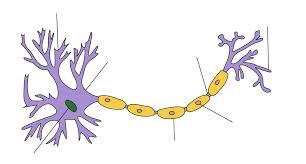 